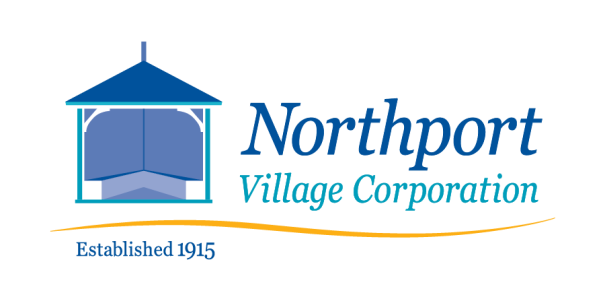 NOTICE OF GOVERNANCE COMMITTEE MEETING: VIA ZOOM ONLY9:00 A.M.SUNDAY, OCTOBER 31, 2021Join Zoom Meetinghttps://us02web.zoom.us/j/87830881821?pwd=UUVPZjU1c0trRFJVV3RsRW4zS1AyZz09Meeting ID: 878 3088 1821Passcode: 983979Review Proposed Changes to Public Access Policy;Review Recommended Remote Participation Policy; and Commence review of public lands owned by Village and develop policies thereforIf you cannot attend, your comments are still appreciated.  Please email your comments to: Metcalf442@myfairpoint.net or mail Northport Village Corporation, 813 Shore Road, Northport, ME 04849.The draft Updated Public Access Policy and Remote Participation Policy may be obtained from the village office or from Judy Metcalf.Thank you.Judy Metcalf, Chair, NVC Governance Committee